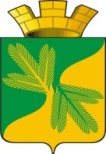 Ханты - Мансийский автономный округ – ЮграСоветский районАДМИНИСТРАЦИЯ ГОРОДСКОГО ПОСЕЛЕНИЯ ТАЁЖНЫЙП О С Т А Н О В Л Е Н И Е 06 марта  2024 года						                                                      № 42 О внесении изменений в постановление администрации городского поселения Таёжный от   20.04.2018 № 124 «Об утверждении Порядка предоставления жилых помещений муниципального специализированного жилищного фонда»   В соответствии с Федеральным законом от 14.02.2024 № 14-ФЗ «О внесении изменений в статьи 57 и 95 Жилищного кодекса Российской Федерации», Уставом городского поселения Таёжный:1. Внести изменения в постановление администрации городского поселения Таёжный от   20.04.2018 № 124 «Об утверждении Порядка предоставления жилых помещений муниципального специализированного жилищного фонда» (далее – Постановление) следующие изменения:1.1. В подпункте д пункта 3.1 «Порядка предоставления жилых помещений муниципального специализированного жилищного фонда», утвержденного Постановлением, после слов «для проживания» дополнить словами  «, в том числе».2. Опубликовать настоящее постановление в порядке, установленном Уставом городского поселения Таёжный.3. Постановление вступает в силу с даты опубликования.Глава городского поселения Таёжный                     		                             А.Р. Аширов            